Name: ____________________________				Date: ___________________Text Features Quiz - RI 2.1 and 2.2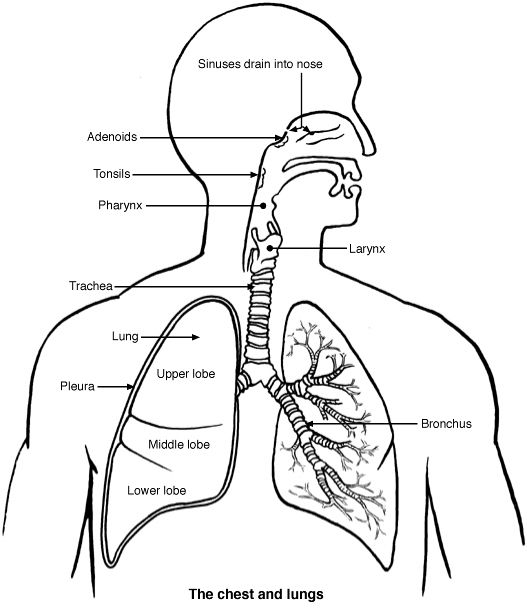 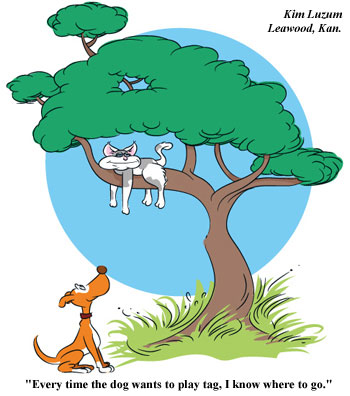 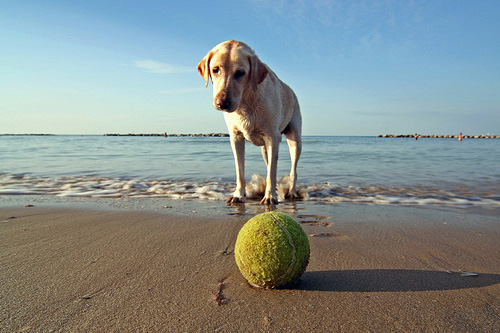 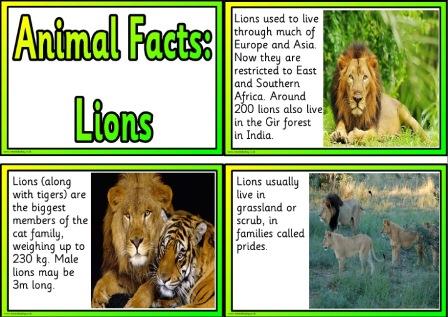 